VIDEOCONFERÊNCIA – REFLEXÃO E AVALIAÇÃO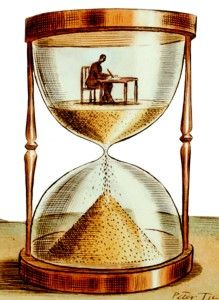 	Bom dia, pessoal! 	Na videoconferência de hoje, vamos fazer uma breve reflexão sobre nossas experiências com as aulas online de História nesse período de pandemia e vocês responderão a um questionário de avaliação das aulas online de História. 	Hoje, nos dividiremos em dois grupos:Grupo 1 (08:20 às 08:40): Larissa, Maria Clara, Nathan, Peter;Grupo 2 (08:40 às 9:05): Alana, Bruna, Emanuel, Fabrício, Luiza;ATIVIDADE PARA O HORÁRIO SEM VIDEOCONFERÊNCIA	No horário da nossa aula em que você não estiver em videoconferência, responda ao formulário de avaliação das aulas online de História no link: https://forms.gle/8aiHf5w16hvEMcn68 Instruções gerais para a videoconferência:Acesse a reunião somente no horário do grupo. Esteja pronto com 5 minutos de antecedência para não se atrasar.Caso você chegue atrasado, espere o professor falar com você para não interromper o diálogo.Sempre que possível, mantenha sua câmera ligada e o microfone desligado quando não estiver falando.Respeite o momento em que os colegas e/ou o professor estiverem falando. Caso queira falar alguma coisa, levante a mão ou mande uma mensagem no chat. Estamos em uma aula como qualquer outra.Esta atividade não precisa ser postada no MOODLE.Caso tenha dúvidas com a atividade, chame o professor no Google Hangouts durante o horário de aula: vinicius.araujo.ieijf2@gmail.com